Ministero dell’Istruzione ISTITUTO COMPRENSIVO STATALE “FRANCESCO VIVONA” C/da Santa Maria snc – 91013 Calatafimi Segesta (TP) – Tel. 0924/951311 PEO: tpic81300b@istruzione.it – PEC: tpic81300b@pec.istruzione.itCodice Meccanografico: TPIC81300B – Codice Fiscale: 80004430817 Codice Univoco Ufficio per fatturazione elettronica: UFCEFV – Codice IPA: istsc_tpic81300bSito Web: www.istitutocomprensivovivona.edu.itProt. e data 4162 / U del 16 / 05/2024ANNO SCOLASTICO 2023/2024Circolare n°202Al Sig. Sindaco di Vita protocollo@.comune.vita.tp.itAi docenti delle classi  interessateAlle funzioni strumentali Area 3 Ai genitori/ tutori dell’alunno/aAi referenti del dipartimento di Neuropsichiatria infantile di: npi.castelvetrano@asptrapani.itOggetto:  Convocazione GLO  (Gruppo di Lavoro Operativo per l’inclusione) in presenza e in videoconferenza Meet.Le SS:LL sono convocate il     24 MAGGIO 2024 alle ore 12:30     in presenza presso il plesso Bruno di Vita e in modalità telematica attraverso la piattaforma Meet per discutere il seguente O.d.G.: ( solo per la prima convocazione della classe III D scuola primaria)1. Verifica finale  del PEI ; 2. Revisione assegnazione ore di sostegno per l’anno scolastico 2024/2025 per nuova documentazione.3 . Assegnazione ore di assistente igenico-sanitario e/o assistente alla comunicazione per l’anno scolastico 2024/2025.O.d.G.  ( per le altre classi convocate)Verifica finale  del PEI ; Assegnazione ore di sostegno per l’anno scolastico 2024-2025;Assegnazione ore di assistente igienico-sanitario e/o assistente alla comunicazione per l’anno scolastico 2024-2025.Il link sarà generato dalla Funzione Strumentale all’Inclusione Ins. Leo MariaIL DIRIGENTE SCOLASTICO Prof.ssa Caterina AgueciFirma autografa sostituita a mezzo stampa ai sensi dell'art. 3 comma 2 del D.L. 39/93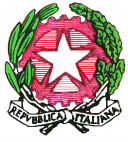 DOTT. MOSCARELLI24/05/2024DOTT. MOSCARELLI24/05/2024DOTT. MOSCARELLI24/05/2024DOTT. MOSCARELLI24/05/2024CLASSEINSEGNANTEORDINE SCUOLAORARIOIII DARDAGNA MAURIZIOPRIMARIA12:30DOTT. MOSCARELLI24/05/2024DOTT. MOSCARELLI24/05/2024DOTT. MOSCARELLI24/05/2024DOTT. MOSCARELLI24/05/2024CLASSEINSEGNANTEORDINE SCUOLAORARIOIII DACCARDI ANNA MARIAPRIMARIA12:40II DSUTERA ANNAPRIMARIA12:50IV DRUBINO FABIOPRIMARIA13:00IVDTANTARO BICEPRIMARIA13:10II DMAZARA GIOVANNASECONDARIA DI PRIMO GRADO13:20